 Definition of Gifted StudentsAcademically or intellectually gifted students perform or show potential to perform at substantially high levels of accomplishment when compared with other students of their age, experience, or environment.Academically or intellectually gifted students exhibit high performance capability in intellectual areas, specific academic fields, or in both intellectual areas and specific academic fields.Academically or intellectually gifted students require differentiated education services beyond those provided by regular educational program.Outstanding abilities are present in students from all cultural groups, across all economic strata, and in all areas of human endeavor. Article 9B (N.C.G.S. 115C-150.5)Academically or intellectually gifted (AIG) students perform or show the potential to perform at substantially high levels of accomplishment when compared with others of their age, experiences, or environment.  Academically or intellectually gifted students exhibit high performance capability in intellectual areas, specific academic fields, or in both the intellectual areas and specific academic fields.  Academically or intellectually gifted students require differentiated educational services beyond those ordinarily provided by regular educational groups, across all economic strata, and in all areas of human endeavor.Onslow County Schools Department of Academic InnovationAcademically and/or Intellectually Gifted Administrative StaffMr. Michael Elder, Director, Academic Innovation and Gifted Services(910) 455-2211 ext. 20264michael.elder@onslow.k12.nc.usMrs. Michelle Chadwick, Coordinator, Academic Innovation and Gifted Services(910) 455-2211 ext. 20258michelle.chadwick@onslow.k12.nc.usMrs. Pam BrewerOffice Assistant(910) 455-2211 ext. 20261pam.brewer@onslow.k12.nc.usResource websites:http://onslowaig.weebly.com/http://onslowaig.weebly.com/parent-resouces.htmlhttp://onslowcounty.schoolinsites.com/?DivisionID=253 9&DepartmentID=3007&SubDepartmentID=1951&ToggleSideNav=ShowAllwww.ncpublicschools.org/academicservices/gifted/http://www.ncpublicschools.org/docs/academicservices/gifted/aig-program-standards.pdfhttp://onslowaig.wetpaint.com/page/2010-2013+AIG+Planwww.ncagt.org/www.hoagiesgifted.org/Onslow County SchoolsResource Guide for the Academically and/or IntellectuallyGifted Program“Excellence in Gifted Education”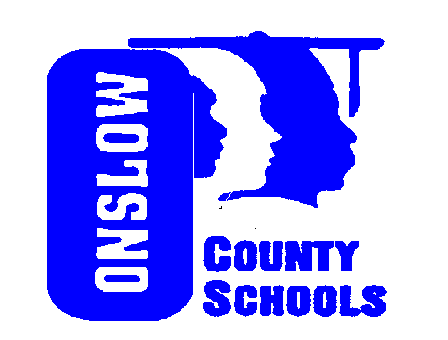 Onslow County Schools’ AIG Program VisionExcellence in Gifted EducationOnslow County Schools’ AIG  StatementTo prepare AIG students to be globally competitive and responsible citizens by providing differentiated curricula which meet the social, emotional, academic, and intellectual needs of identified and potentially gifted students.Description of Onslow County Schools’  Current AIG PlanIn 2009, the North Carolina State Board of Education adopted new state standards for local Academically/ Intellectually Gifted Programs.  These AIG program standards articulate expectations for rigorous, relevant, and challenging instruction, and directly reflect congressional beliefs as outlined in Article 9B.  These new AIG program standards played a critical role in the local AIG programs and plans for the school years 2010-13.  These standards reflect nationally accepted best practices in gifted education.  Furthermore the AIG program standards ensure that the needs of AIG students are met and the potential of AIG students is optimally developed and nurtured.N.C. AIG Principle StandardsStudent IdentificationDifferentiated curriculum and instructionPersonnel and professional developmentComprehensive programming within a total school communityPartnershipsProgram accountability        Screening, Identification, and PlacementOnslow County Schools’ commitment to providing an appropriately differentiated education for all academically and/or intellectually gifted students is evidenced by the school system’s screening, assessment, identification, and AIG placement procedures. Students in the third grade and up are referred to be screened by their teachers, parents, or self-referral.  AIG Specialists also routinely go through the previous year’s E.O.G. scores to look for potential AIG candidates.Potential AIG candidates may be screened/tested in the fall or spring; however referrals for screening are accepted by the school’s PDT (Potential Development Team) at any given point in time during the school year. Each referral is carefully screened and assessed for the appropriate criteria before the decision to test is made.  If the school’s PDT Team ascertains that a student meets the appropriate criteria for screening, parental consent is obtained before testing.Each AIG identification and placement decision is made on a case by case basis according to individual student assessment results.  If a student meets the OCS criteria for identification and placement, a DEP (Differentiated Education Plan) will be developed for the student in conjunction with the student’s teacher and the AIG Specialist and written parental consent for services will be secured.  The DEP recommendations, service options, and learning environments will be reviewed annually with the parent/guardian.  A student who is identified as AIG may remain eligible for AIG services throughout his/her OCS school career, with no reassessment necessary.  If a student is identified in one area (Reading or Math or Nonverbal) and EOG test scores and/or other evidence shows need for identification in the area in which the student is not yet identified, additional testing may occur in an attempt to add this additional area of AIG identification.  Students New to  System	A student new to OCS, who was identified and served in a gifted program prior to his/her enrollment in the Onslow County School System, will be considered for immediate AIG placement and/or additional screening.  The AIG PDT Team will examine the transfer student’s records and the documentation used to place the student in the gifted program in his/her previous school.  If the documentation is such that the student would have also met the OCS AIG eligibility criteria at the time of placement, then the AIG PDT Team will honor the student’s AIG eligibility and determine the appropriate service option to best meet the student’s needs according to his/her academic profile.  The previous school’s screening will be documented and an OCS DEP will be created for the student and will be placed in the student’s confidential AIG folder.  The parent/guardian will also be required to sign the DEP and permission for placement in the OCS AIG Program.Onslow County Schools honors the Interstate Compact on Educational Opportunity for Military Children. Students of military families who present themselves as identified gifted from other districts will receive gifted services in  until full records can be reviewed. Upon review, if the child meets  requirements, he/she will be formally identified as gifted. If the child does not meet  requirements, he/she will be given the option to complete the AIG referral process for Onslow County Schools. If a student/family chooses not to complete the referral process, then the student will not be identified as gifted.